Unit 3 Lesson 2: Addition and Subtraction SituationsWU Notice and Wonder: Two Curious Tables (Warm up)Student Task StatementWhat do you notice? What do you wonder?1 Monuments and FallsStudent Task StatementSolve each problem. Explain or show your reasoning.Iguazu Falls in South America marks the border between Paraguay, Brazil, and Argentina. It is the largest waterfall in the world.The waterfall has two parts. The water falls 115 feet in the first part and 131 feet in the second part. How far down does the water fall altogether?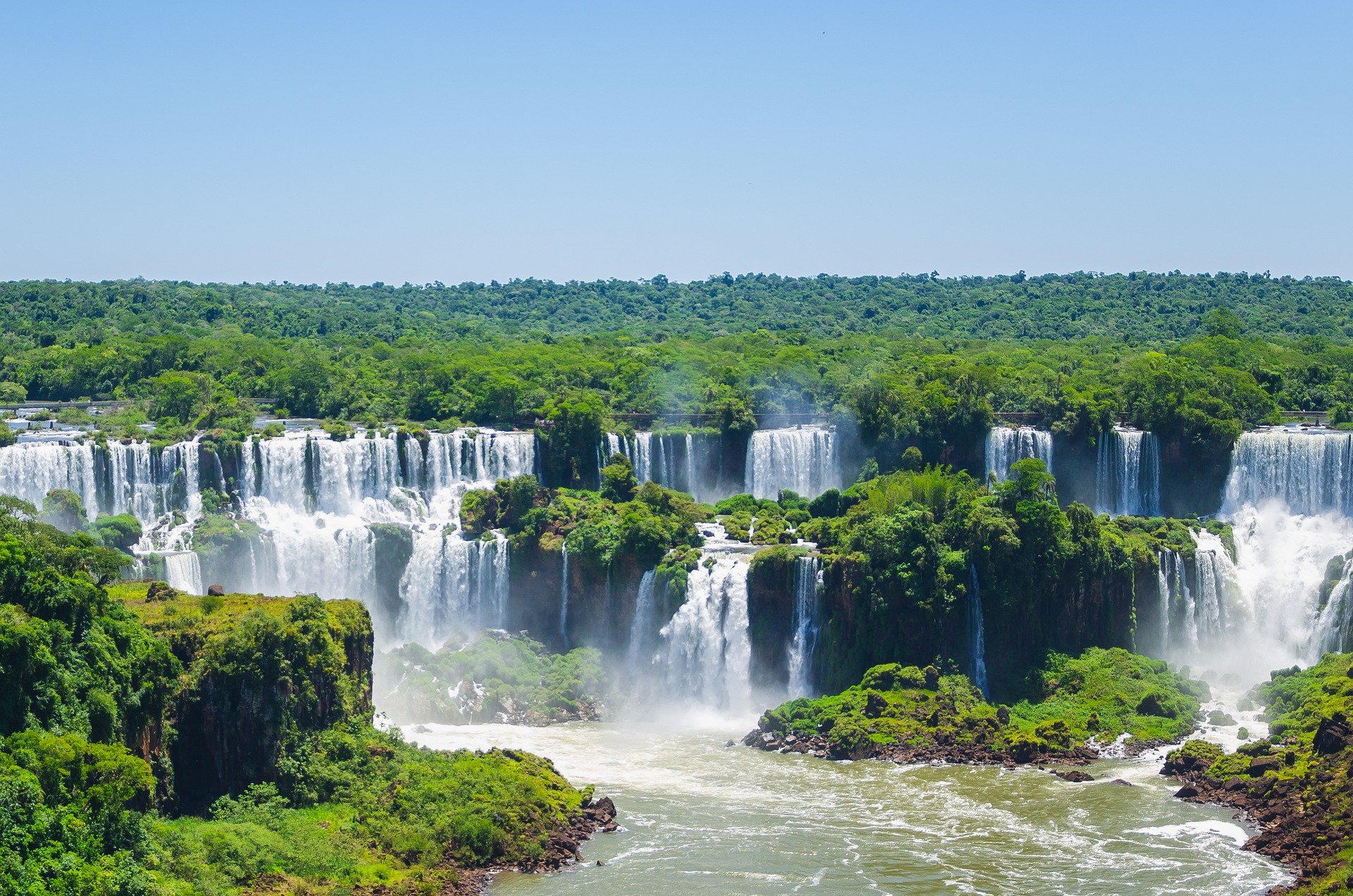 In Washington, D.C., there are many monuments that honor important people in American history.The Lincoln Memorial is 99 feet tall. The Washington Monument is 555 feet tall.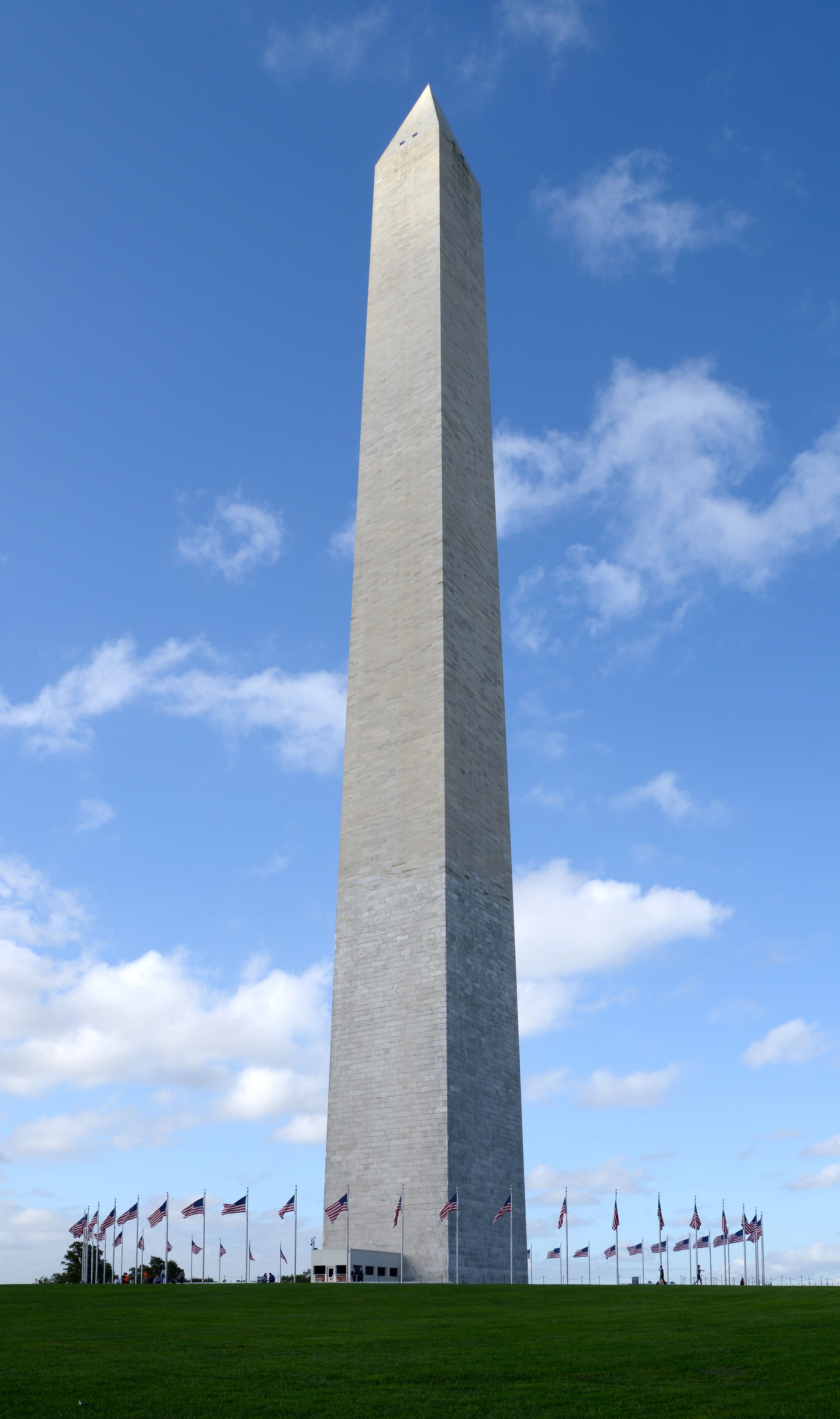 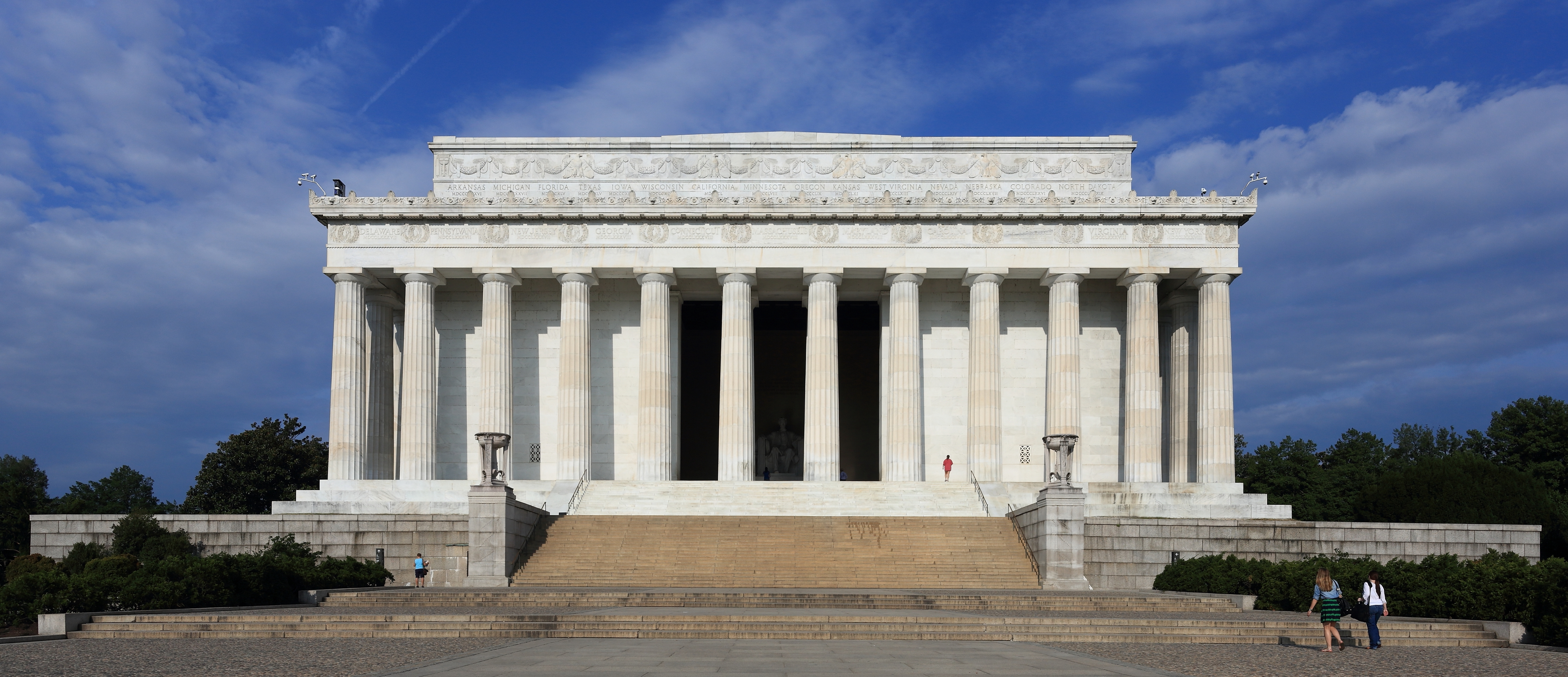 How much taller is the Washington Monument than the Lincoln Memorial?The Eiffel Tower in Paris, France, has 674 steps that go from the ground to the second floor. There are 328 steps from the ground to the first floor.How many steps are there from the first floor to the second floor?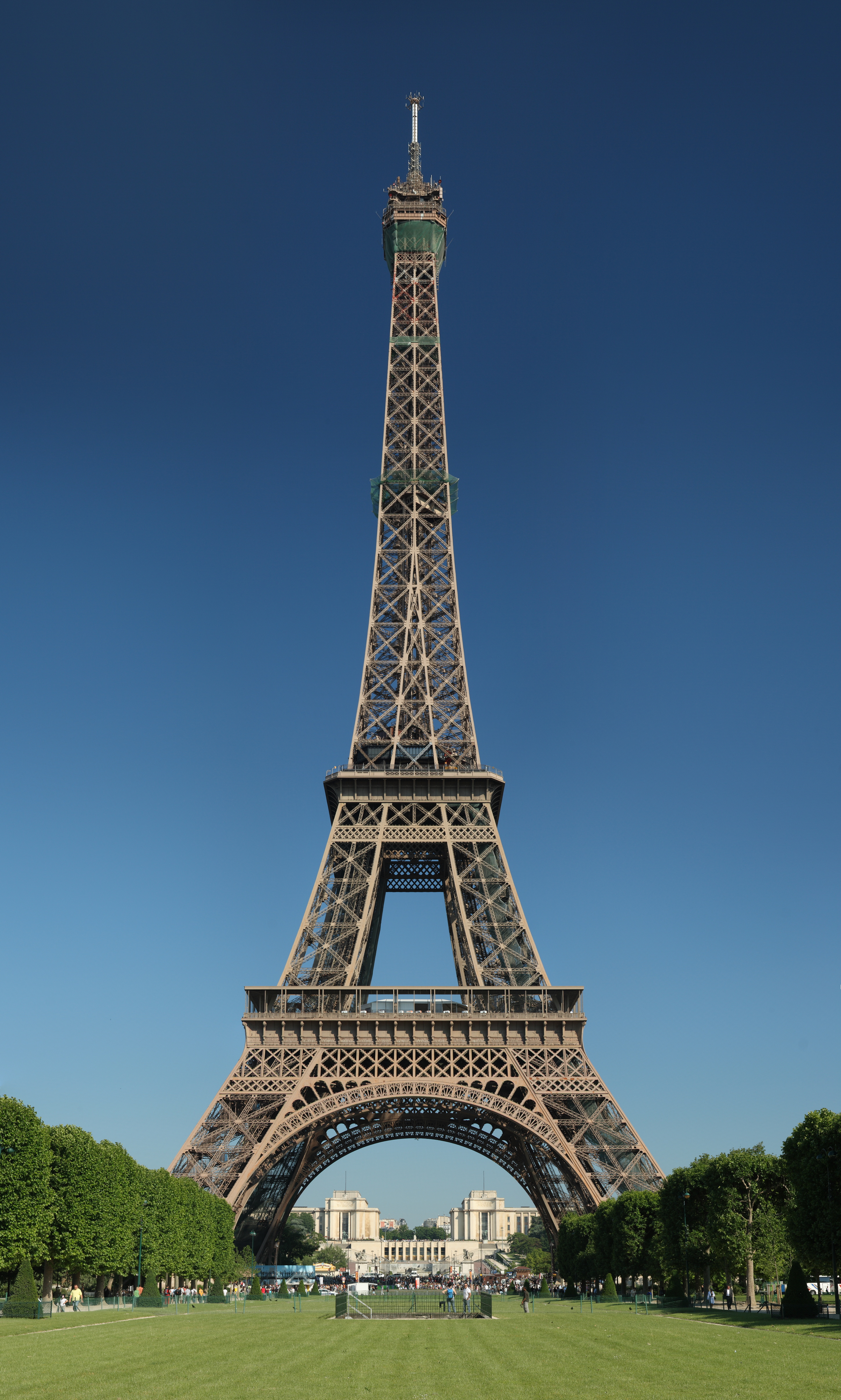 2 Journal About ConnectionsStudent Task StatementRespond to one of these journal prompts:What math did you do today that connected to something you did in an earlier grade?Describe something you really understand after today's lesson.Describe something that was confusing, challenging, or that you’d like to learn more about.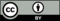 © CC BY 2021 Illustrative Mathematics®+102030405010402050304050?708040705080+102030405010206020406030?4060805060100